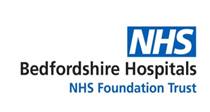 11/11/2022 Dear Requester,FOI 1749Thank you for your Freedom of Information request. Please note, this is a cross-site response for Bedford site and Luton site.You asked:Number of total Physical staff assaults for the following periods:·         1st January 2017 - 31st December 2017·         1st January 2018- 31st December 2018·         1st January 2019 - 31st December 2019·         1st January 2020- 31st December 2020·         1st January 2021 - 31st December 2021This is held by APCOANumber of staff Physical assaults by department for the following periods:·         1st January 2017 - 31st December 2017·         1st January 2018- 31st December 2018·         1st January 2019 - 31st December 2019·         1st January 2020- 31st December 2020·         1st January 2021 - 31st December 2021This is held by APCOANumber of Violence and Aggression (including physical, verbal, sexual) incidents by department for the following periods:·         1st January 2017 - 31st December 2017·         1st January 2018- 31st December 2018·         1st January 2019 - 31st December 2019·         1st January 2020- 31st December 2020·         1st January 2021 - 31st December 2021This is held by APCOANumber of Security incidents (i.e. theft, damage, fire etc) by type for the following periods:·         1st January 2017 - 31st December 2017·         1st January 2018- 31st December 2018·         1st January 2019 - 31st December 2019·         1st January 2020- 31st December 2020·         1st January 2021 - 31st December 2021This is held by APCOADoes the trust use in-house or contracted security services for security officers/guards? The security services are contracted on both sites.If contract security services used, when did the trust start using contracted services? (Month/year)In 2008 at Bedford and in 2000 at LutonIf contacted security services are used for security officers/guards what companies have provided these services in the following periods?1st January 2017 - 31st December 20171st January 2018- 31st December 20181st January 2019 - 31st December 20191st January 2020- 31st December 20201st January 2021 - 31st December 2021If in-house, what are the pay bands for the following roles?N/AIf contracted services are the pay and conditions associated with the contracted services aligned to Agenda for Change (AFC) pay and conditions?NoIf Contracted services pay conditions are NOT aligned to Agenda for Changes (AFC) please confirm the hourly pay rates for the following roles:Security Advisor rolesSecurity Team Leaders/ SupervisorsSecurity OfficersSecurity Support Staff (i.e. Control Room Operators, Receptionist, Car Park Operatives) (only include those directly working within security departments/services)Please confirm the number of staff by position within the trust security team/staffing complement. (i.e. number supervisors, Officers/guards)At Luton, they have 1 x Operations Manager 1X Contract Manager 5 x Supervisors and 16 x Officers and 2 x parking officersAt Bedford, they have 1x Contract Manager, 6x Parking/Security officers, 1x bank Parking/Security officer, 1x Parking attendantWhat is the annual staff turnover by percentage in the trust security team/service (all roles)Held by APCOADoes or has the trust ever used mechanical restraints for use on patients that present violent or aggressive behaviour (including handcuffs, velcro or plastic restraints)?NoDoes or has the trust ever used mechanical restraints for use on non-patients that present violent or aggressive behaviour (including handcuffs, velcro or plastic restraints)?NoIf yes, are these mechanical restraints used by the Trust Security Team?N/AWhat staff groups are provided physical restraint training by department? (i.e Security, A&E, etc)416 A23 Howard Ward416 B04 Acute Assessment Unit416 B06 Ambulatory Care416 B48 A & E Department416 B52 A & E Medical Group416 B53 AAU Medical416 E46 Maternity Hospital Services416 F22 Shuttleworth Ward416 F24 Whitbread Ward416 G21 Shand Ward416 G22 Elizabeth Ward416 G23 Arnold Whitchurch Ward416 G24 Russell Winter Opening416 G25 Harpur Ward416 N23 Portering Contract418 A20 Short Stay Unit (Ward 21) - SAUAdditional Clinical Services418 A21 Head & Neck Unit (Ward 20)418 A22 Ward 22418 B01 EAU 1 (Ward 1)418 B02 Paeds ED418 B03 Ambulatory Care418 B05 Male MSS (Ward 5)418 B23 Ward 23418 B51 A & E Medical418 D20 ITU 1418 D61 Theatres Complex418 E00 O & G Central418 E32 Ward 32 (Mat 1st Floor)418 E33 Ward 33 (Mat 2nd Floor)418 E35 Ante-Natal Clinic418 E36 Community Midwives418 E37 Delivery Suite418 E39 Antenatal Screening and Fetal Medicine418 F02 Female MSS (Ward 3)418 F03 EAU 2 (Ward 4)418 F04 Ward 11418 F11 Respiratory Ward (Ward 10)418 F12 Ward 12418 G02 Ward 16418 G05 Ward 18 - Isolation418 G06 Ward 17418 G10 Ward 19b - Rehab418 G15 Ward 15418 G16 Ward 14418 G20 Ward 19a418 G51 Stroke Medical418 N19 Cobham Clinic418 N73 Portering ServicesPortersSecurityWhat training is provided to those staff groups who use physical restraint?Conflict ResolutionBreakaway Training Control and Restraint (Security and porters only)What is the name of the restraint training provider?Roger Knowles Training ServicesDoes the trust delivery mandated conflict resolution training to all staff?YesIs the conflict resolution training provided by a contractor?YesIf the conflict resolution training is provided by a contractor, please provide the contact company name.Roger Knowles Training ServicesWhat is the Trust annual security budget? (Excluding cyber and IT) Please include contracted services, personnel, training, security systems-cctv, access control etc.£1,436,158This information is provided for your personal use and is the property of Bedfordshire Hospitals NHS Trust and subject to any existing Intellectual Property and Database Rights. Any commercial application or use of this information may be subject to the provisions of the Re-use of Public Sector Information Regulations 2015 (RPSI). This means that if you wish to re-use the information provided for commercial purposes for any reason you must ask the Trust for permission to do so. Please note that the Trust has a formal internal review and complaints process which is managed by the Information Governance Manager/Data Protection Officer. Should you have any concerns with our response, you can make a formal request for an internal review. Requests for internal review should be submitted within three months of the date of receipt of the response to your original letter, and should be addressed to: dataprotectionofficer@ldh.nhs.uk. This option is available to you for up to three calendar months from the date your response was issued. If you are not satisfied with the Trust review under the Freedom of Information Act 2000 you may apply directly to the Information Commissioners Officer (ICO) for a review of your appeal decision. The ICO can be contacted at: ICO, Wycliffe House, Water Lane, Wilmslow, Cheshire, SK9 5AF www.ico.org.uk Yours sincerely, FOI OfficerBedfordshire Hospitals NHS Foundation Trust 